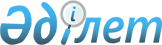 О мерах по реализации Закона Республики Казахстан от 25 июня 2020 года "О внесении изменений и дополнений в некоторые законодательные акты Республики Казахстан по вопросам защиты прав потребителей"Распоряжение Премьер-Министра Республики Казахстан от 7 августа 2020 года № 107-р
      1. Утвердить прилагаемый перечень правовых актов, принятие которых необходимо в целях реализации Закона Республики Казахстан от 25 июня 2020 года "О внесении изменений и дополнений в некоторые законодательные акты Республики Казахстан по вопросам защиты прав потребителей" (далее - перечень).
      2. Министерству торговли и интеграции Республики Казахстан:
      1) разработать и в установленном порядке внести на утверждение в Правительство Республики Казахстан проекты правовых актов согласно перечню;
      2) принять соответствующие ведомственные правовые акты и не позднее месячного срока со дня их принятия проинформировать Правительство Республики Казахстан о принятых мерах. Перечень
правовых актов, принятие которых необходимо в целях реализации Закона Республики Казахстан от 25 июня 2020 года "О внесении изменений и дополнений в некоторые законодательные акты Республики Казахстан по вопросам защиты прав потребителей"
      Примечание: расшифровка аббревиатур:
      МТИ - Министерство торговли и интеграции Республики Казахстан;
      МНЭ - Министерство национальной экономики Республики Казахстан.
					© 2012. РГП на ПХВ «Институт законодательства и правовой информации Республики Казахстан» Министерства юстиции Республики Казахстан
				
      Премьер-Министр 

А. Мамин
Утвержден
распоряжением Премьер-Министра
Республики Казахстан
от 7 августа 2020 года № 107-р
№ п/п

Наименование правового акта

Форма акта

Государственный орган, ответственный за исполнение

Срок исполнения

Лицо, ответственное за качество, своевременность разработки и внесения правовых актов

1

2

3

4

5

6

1.
О создании Межведомственного совета по защите прав потребителей
постановление

Правительства Республики Казахстан
МТИ
август 2020 года
Торебаев К.К.
Торебаев К.К.
2.
О внесении изменений и дополнений в постановление Правительства Республики Казахстан от 5 февраля 2003 года № 131 "Об утверждении Правил организации деятельности торговых рынков"
постановление

Правительства Республики Казахстан
МТИ
август 2020 года
Аскарулы А.
Аскарулы А.
3.
О внесении изменений и дополнений в постановление Правительства Республики Казахстан от 10 июля 2019 года № 497 "О мерах по реализации Указов Президента Республики Казахстан от 17 июня 2019 года № 17 и от 1 июля 2019 года № 46 "О мерах по дальнейшем усовершенствованию системы государственного управления Республики Казахстан"
постановление

Правительства Республики Казахстан
МТИ.
август 2020 года
Торебаев К.К.
Торебаев К.К.
4.
Об утверждении проверочного листа за соблюдением законодательства Республики Казахстан о защите прав потребителей
совместный приказ
МТИ, МНЭ
август 2020 года
август 2020 года
Торебаев К.К., Мадиев Ж.Х.
5.
Об утверждении Правил по формированию, ведению и использованию Единой информационной системы защиты прав потребителей
приказ Министра торговли и интеграции Республики Казахстан
МТИ
декабрь 2020 года
декабрь 2020 года
Торебаев К.К.
6.
Об утверждении перечня субъектов досудебного урегулирования потребительских споров
приказ Министра торговли и интеграции Республики Казахстан
МТИ
август 2020 года
август 2020 года
Торебаев К.К.
7.
О внесении изменений и дополнений в приказ исполняющего обязанности Министра национальной экономики Республики Казахстан от 27 марта 2015 года № 264 "Об утверждении Правил внутренней торговли"
приказ Министра торговли и интеграции Республики Казахстан
МТИ
август 2020 года
август 2020 года
Аскарулы А.